Instructions: Use this worksheet to take notes throughout this elearning unit. When you see this   icon, it indicates this is important information.  You may use this sheet to make note of anything else you find useful or interesting.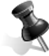 You can complete the course in any order you choose, just be sure to find the corresponding section to take notes in this worksheet.Labor TraffickingTrafficking Victims Protection Act of 2000:Types of Jobs Associated with Labor TraffickingPossible Signs of Labor Trafficking:Where Could Labor Trafficking Happen in Your Community?Sex TraffickingLaws to Know:What is commercial sex?Under 18 years old vs. Over 18 years old Sex Trafficking ScenariosSex Trafficking Places & Locations 3 C’s: What You Can DoDos & Don’tsBonded Labor (Debt Bondage)Forced LaborNail SalonsAgricultural WorkRestaurant and Hospitality Sales Crews & BeggingDomestic WorkFisheries & Crab ProcessingTrafficking Victims Protection Act (2000)Protecting Victims of Trafficking Act (2017)Maryland Criminal Code Human Trafficking §11-303 (2007)  Pimp-ControlledNon-Pimp-ControlledGang-ControlledFamilialBe CompassionateBe CautiousMake the Call